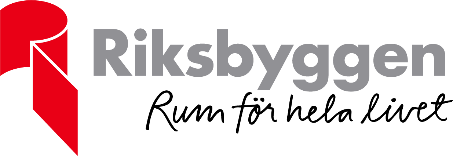 ÄNDRING
Betonglagningar i hisschakt/
byte av hiss – 
Prilyckegatan 89Göteborg 2022-05-30Då Kone har leveransproblem med material för hissbytet så är vi tvungna att skjuta fram bytet av hissen. Arbetet kommer i stället att pågå mellan 5/9 till 3/10.Lagning som utförs av PSAB med hisschaktet kommer fortfarande att ske enligt tidigare planerat, onsdag 1/6 till fredag eftermiddag 3/6.Hissen tas ur bruk dessa dagar men sätts i gång igen efter avslutat arbete på fredag eftermiddag. Under tiden så kommer hissen på Prilyckegatan 87 att vara i fullt bruk som vanligt.Preliminärtidplan enligt nedanPrilyckegatan 105 & Lillekärr Södra 166 (stängs av för betonglagning 13/6 – 20/6) och 8/8 – 5/9 för byte av hissPrilyckegatan 89 – 1/6 till 3/6 för betonglagning därefter 5/9 till 3/10 & Prilyckegatan 93 – 5/9 till 3/10Har ni frågor/funderingar är ni välkomna att kontakta mig.Med vänlig hälsningRiksbyggenChristian StefanssonTfn: 031 - 704 55 98Christian.Stefansson@riksbyggen.sePå uppdrag av Göteborgshus 38 styrelseDå Kone har leveransproblem med material för hissbytet så är vi tvungna att skjuta fram bytet av hissen. Arbetet kommer i stället att pågå mellan 5/9 till 3/10.Lagning som utförs av PSAB med hisschaktet kommer fortfarande att ske enligt tidigare planerat, onsdag 1/6 till fredag eftermiddag 3/6.Hissen tas ur bruk dessa dagar men sätts i gång igen efter avslutat arbete på fredag eftermiddag. Under tiden så kommer hissen på Prilyckegatan 87 att vara i fullt bruk som vanligt.Preliminärtidplan enligt nedanPrilyckegatan 105 & Lillekärr Södra 166 (stängs av för betonglagning 13/6 – 20/6) och 8/8 – 5/9 för byte av hissPrilyckegatan 89 – 1/6 till 3/6 för betonglagning därefter 5/9 till 3/10 & Prilyckegatan 93 – 5/9 till 3/10Har ni frågor/funderingar är ni välkomna att kontakta mig.Med vänlig hälsningRiksbyggenChristian StefanssonTfn: 031 - 704 55 98Christian.Stefansson@riksbyggen.sePå uppdrag av Göteborgshus 38 styrelseDå Kone har leveransproblem med material för hissbytet så är vi tvungna att skjuta fram bytet av hissen. Arbetet kommer i stället att pågå mellan 5/9 till 3/10.Lagning som utförs av PSAB med hisschaktet kommer fortfarande att ske enligt tidigare planerat, onsdag 1/6 till fredag eftermiddag 3/6.Hissen tas ur bruk dessa dagar men sätts i gång igen efter avslutat arbete på fredag eftermiddag. Under tiden så kommer hissen på Prilyckegatan 87 att vara i fullt bruk som vanligt.Preliminärtidplan enligt nedanPrilyckegatan 105 & Lillekärr Södra 166 (stängs av för betonglagning 13/6 – 20/6) och 8/8 – 5/9 för byte av hissPrilyckegatan 89 – 1/6 till 3/6 för betonglagning därefter 5/9 till 3/10 & Prilyckegatan 93 – 5/9 till 3/10Har ni frågor/funderingar är ni välkomna att kontakta mig.Med vänlig hälsningRiksbyggenChristian StefanssonTfn: 031 - 704 55 98Christian.Stefansson@riksbyggen.sePå uppdrag av Göteborgshus 38 styrelseDå Kone har leveransproblem med material för hissbytet så är vi tvungna att skjuta fram bytet av hissen. Arbetet kommer i stället att pågå mellan 5/9 till 3/10.Lagning som utförs av PSAB med hisschaktet kommer fortfarande att ske enligt tidigare planerat, onsdag 1/6 till fredag eftermiddag 3/6.Hissen tas ur bruk dessa dagar men sätts i gång igen efter avslutat arbete på fredag eftermiddag. Under tiden så kommer hissen på Prilyckegatan 87 att vara i fullt bruk som vanligt.Preliminärtidplan enligt nedanPrilyckegatan 105 & Lillekärr Södra 166 (stängs av för betonglagning 13/6 – 20/6) och 8/8 – 5/9 för byte av hissPrilyckegatan 89 – 1/6 till 3/6 för betonglagning därefter 5/9 till 3/10 & Prilyckegatan 93 – 5/9 till 3/10Har ni frågor/funderingar är ni välkomna att kontakta mig.Med vänlig hälsningRiksbyggenChristian StefanssonTfn: 031 - 704 55 98Christian.Stefansson@riksbyggen.sePå uppdrag av Göteborgshus 38 styrelse